MANDATORY DISCLOSUREName of the Institution                            DREAM INSTITUTE OF TECHNOLOGY,033-24980376,                             9830895486,9874155125                                 dream_institute_of_technology@hotmail.comName and address of the Trust and the TrusteesSARKAR TRUST, 187/1, Block-J, New Alipore, Kolkata-700 053. 9883936088LIST OF TRUSTEES:Mr.Sankar Prosad Sarkar, 109/E, Block-F, New Alipore, Kolkata-700053,9831192416,e.e.s.s.s@hotmail.comMrs.Bithi Sarkar, 109/E, Block-F, New Alipore, Kolkata-700053,9903730979Dr.Dipankar Sarkar, 109/E, Block-F, New Alipore, Kolkata-700053,9830895486,drds2b @hotmail.comMiss Susmita Sarkar, 109/E, Block-F, New Alipore, Kolkata-700053,9874155125, sus_sarkar@hotmail.comName and address of the Principal:Address including Telephone, Mobile, E-Mail                 Dr.Dipankar Sarkar, 109/E, Block-F, New Alipore, Kolkata-700053, 9830895486,                  Drds2b@hotmail.comName of the affiliating UniversityMaulana Abul Kalam Azad University of TechnologyGovernance Members of the Board and their brief backgroundDr. Amalendu Basu,Director of Technical Education,Govt. of West Bengal, Bikash Bhavan,East Block, 10th Floor,  Salt Lake City,Dr. Abhijit MajumdarDeptt. of Physics, IIEST Shibpur, Howrah – 711103. (Nominee of MAKAUT)B9, Narkel Bagan, Kamdahari, Garia, Kolkata – 700084.The Regional Officer                         Eastern Regional Office,                        A.I.C.T.E., College of Leather Technology Campus,                        Salt Lake City, Sector – III,                        Kolkata – 700 098.State Government NomineeMr. S. P. Sarkar       Chairman & Managing Trustee       Sarkar Trust,       187/1, Block – J, New Alipore,       Kolkata – 700 053.Dr. D. Sarkar       Principal & Member Secretary        Dream Institute of Technology       109E, Block – F, New Alipore,       Kolkata – 700 053.Ms. S. SarkarTrustee, Sarkar Trust109E, Block – F, New Alipore,Kolkata – 700 053.Prof. (Dr.) P. B. Dutta Gupta         Nominated by the Trust        Plot No.: 103 (Near Hijli Gramen Hospital More)        P. O. – Hijli Co-operative Development Society,        Kharagpur – 721 306.Prof. (Dr.) Sabyasachi Sengupta       Ex-Vice Chancellor, MAKAUT, Nominated by the Trust       Block-6, Flat-C, DREAM RESIDENCY (MANOR)       Opp. BIG MART, Rajarhat Main Road,       Salua Bazar, Kolkata – 700136.Dr. Nikhil Chandra Das        Professor, ME Department         Dream Institute of Technology         Kolkata – 700 104.Mr. Santosh Das        Asst. Prof., CSE Department        Dream Institute of Technology        Kolkata – 700 104.Members of Academic Advisory BodyFrequently of the Board Meeting and Academic Advisory Body- QuarterlyOrganizational chart and processesNature and Extent of involvement of Faculty and students in academic affairs/improvementsMechanism/Norms and Procedure for democratic/good GovernanceStudent Feedback on Institutional Governance/Faculty performanceGrievance Redressal mechanism for Faculty, staff and studentsEstablishment of Anti Ragging CommitteeDr.Dipankar Sarkar, Prinicpal, 9830895486Dr.Sangita Choudhury, Professor, CE,9831820536 Miss Susmita Sarkar, Assistant Professor, EE, 9874155125Dr.Partha Pratim Kundu, Assistant Professor, BS&H,7411294196Mr.Pradip Kumar Majumdar,9088362829-Representative of ParentsMiss Anamika Kumari,7044055968– Representative of studentsMr.Niranjan Prasad Singh,9934616933– Representative of ParentsRepresentatives of Civil Society – Dibyendu Ghosh, 9830409550Representatives of Local Media-Sambhu Das,Colors Bangla,9830511001 Representatives from Non-Government Organizations involved in Youth activities :-Shuvendu Ghosh, 9433487028Mr.Sandip Paul, Sub-Inspector,Bishnupur Police Station, 9674744890.Establishment of Online Grievance Redressal MechanismEstablishment of Grievance Redressal Committee in the Institution and Appointment of OMBUDSMAN by the UniversityDr. Dipankar Sarkar 	-	PrincipalDr.Nikhil Chandra Das  	-  	Professor & Head (Mechanical Engineering Dept.)Dr.Arun Chandra Sen	-   Professor & Head (Basic Science & Humanities Dept.)Dr.Ashis Kumar Kar     	-   Professor  (Basic Science & Humanities Dept.)Mr. Gopinath Biswas        	-  	Administrative OfficerMr.Niranjan Prasad Singh	-  	Guardian’s RepresentativeMiss Anamika Kumari	-	Student’s Representative(4thYear Computer Science & 		Engineering)OMBUDSMAN BY THE UNIVERSITY – YET TO RECEIVE NAME FROM THE UNIVERSITYEstablishment of Internal Complaint Committee (ICC)Establishment of Committee for SC/STMr. Prithick Saha, A.P., (ECE Dept.)                    ---- Presiding OfficerMr.Ujjal Majhi, A.P., (ECE Dept.)                          ----MemberMiss Susmita Sarkar, A.P., (EE Dept.)                ----MemberMr.Uttiya Sarkar, A.P., (BS&H Dept.)                 ----MemberMr.Debasish Mondal, (Office Clerk)                  -----MemberInternal Quality Assurance CellBroad functions:To prepare an institutional archive of information To avoid replication /duplication of works by using the above archive for filling up all statutory information related to the Institution.To take responsibilities of filling up all affiliation / approval related documentation format.To prepare Pre-qualifier and Self Appraisal Report (SAR) for NBA program accreditation as instructed by the Higher AuthorityTo prepare National Institute Ranking Framework (NIRF) document.To prepare Self Study Report (SSR) of NAAC as instructed by the Higher AuthorityTo fill-up ACTE and MAKAUT  Extension of Approval  / Affiliation (EoA) documentsTo take part in any other accreditation / affiliation work as desired by the Authority from time to timeTo incorporate the relevant stakeholders (Student, Faculty, Staff, Guardian, Alumni etc..) in the entire process in a participatory mode.To ensure originality in documentation i.e.  it shouldn’t replicate other Institution /University.To be responsible for on-line submission and completion of procedures in all above To disseminate the information among relevant members and help them prepare prior to the accreditation visit.         6.	   ProgrammesName of Programmes approved by AICTEB.Tech.:ELECTRICAL ENGINEERING    				-120 SeatsELECTRONICS & COMMINICATION ENGINEERING	-120 SeatsMECHANICAL ENGINEERING				-60SeatsCIVIL ENGINEERING						-60SeatsCOMPUTER SCIENCE & ENGINEERING			-60SeatsM.Tech.:
POWER ELECTRONICS & DRIVES				-18SeatsMICROELECTRONICS & VLSI DESIGN			-18SeatsName of Programmes Accredited by AICTE		-NAAC APPLIEDStatus of Accreditation of the CoursesTotal number of Courses0No. of Courses for which applied for Accreditation0Status of Accreditation-Preliminary/Applied for SAR and results awaited/Applied for SAR and visits completed/Results of the visits awaited/Rejected/Approved for…..CoursesFor each Programme the following details is given:Name: ELECTRICAL ENGINEERING   Number of seats :120Duration : 4 YearsCut off marks/rank of admission during the last three yearsFee: AS PER WEST BENGAL GOVERNMENT FEE STRUCTUREPlacement Facilities;100%Campus placement in last three years with minimum salary, maximum salary and average salaryName: ELECTRONICS & COMMINICATION ENGINEERINGNumber of seats :120Duration : 4 YearsCut off marks/rank of admission during the last three yearsFee: AS PER WEST BENGAL GOVERNMENT FEE STRUCTUREPlacement Facilities;100%Campus placement in last three years with minimum salary, maximum salary and average salaryName: MECHANICAL ENGINEERINGNumber of seats :120Duration : 4 YearsCut off marks/rank of admission during the last three yearsFee: AS PER WEST BENGAL GOVERNMENT FEE STRUCTUREPlacement Facilities;100%Campus placement in last three years with minimum salary, maximum salary and average salaryName: CIVIL ENGINEERINGNumber of seats :120Duration : 4 YearsCut off marks/rank of admission during the last three yearsFee: AS PER WEST BENGAL GOVERNMENT FEE STRUCTUREPlacement Facilities;100%Campus placement in last three years with minimum salary, maximum salary and average salaryName: COMPUTER SCIENCE & ENGINEERINGNumber of seats :120Duration : 4 YearsCut off marks/rank of admission during the last three yearsFee: AS PER WEST BENGAL GOVERNMENT FEE STRUCTUREPlacement Facilities;100%Campus placement in last three years with minimum salary, maximum salary and average salaryName and duration of programme(s) having Twinning and Collaboration with Foreign University(s) and being run in the same Campus along with status of their AICTE approval. If there is Foreign Collaboration, give the following details:				Details of the Foreign UniversityName of the UniversityAddressWebsiteAccreditation status of the University in its Home CountryRanking of the University in the Home CountryWhether the degree offered is equivalent to an Indian Degree? If yes, the name of the agency which has approved equivalence. If no, implications for students in terms of pursuit of higher studies in India and abroad and job both within and outside the countryNature of CollaborationConditions of CollaborationComplete details of payment a student has to make to get the full benefit of CollaborationFor each Programme Collaborated provide the following:Programme FocusNumber of SeatsAdmission ProcedureFeePlacement FacilityPlacement Records for last three years with minimum salary, maximum salary and average salaryWhether the Collaboration Programme is approved by AICTE? If not whether the Domestic/Foreign University has applied to AICTE for approval					NOT APPLICABLE7. 	FacultyBranch wise list Faculty Members:Permanent FacultyAdjunct Faculty:Permanent Faculty : Student Ratio      1:20 for B.TECH    
      1:12 for M.TECHPermanent Faculty: Student Ratio: 1:20 for B.TECH. & 1:12 for M.TECH.Number of Faculty employed and left during the last three years8.	Profile of Principal/Faculty	For each Faculty give a page covering with Passport size photographNameDate of BirthUnique idEducation QualificationsWork ExperienceTeachingResearchIndustryOthersvi.	Area of Specializationvii.	Courses taught at Diploma/Post Diploma/Under Graduate/Post Graduate/ Post Graduate 	Diploma Levelviii. 	Research guidanceNo. of papers published in National/International Journals/ConferencesMasterPh.D.ix.	Projects Carried outx.	Patentsxi.	Technology Transferxii.	Research Publicationsxiii.	No. of Books published with details9. 	FeeDetails of Fee, as approved by State Fee Committee, for the Institution1st YEAR (2018-19)						Rs.80000.002nd YEAR (2019-20)						Rs.82000.003rd YEAR (2020-21)						Rs.84000.004th YEAR (2021-22)						Rs.86000.00Admission fee(One Time)					Rs.5000.00Library-cum-Book-Bank Fee (For Four Years)		Rs.6000.00Students Welfare, Sports & Games Fee (Annually)	Rs.1000.00Caution Deposit						Rs.10000.00Time schedule for payment of fee for the entire programme: 
SEMESTER WISENo. of Fee waivers granted with amount and name of students:
NONE SINCE NO STUDENTS WERE ADMITTED UNDER MANAGEMENT QUOTANumber of scholarship offered by the Institution, duration and amountCriteria for fee waivers/scholarship: 
SCHOLARSHIP IS AWARDED TO FINANCIALLY WEAKER STUDENTSEstimated cost of Boarding and Lodging in Hostels:Rs.28200.00 PER SEMESTER10.	AdmissionNumber of seats sanctioned with the year of approval: B.TECH.:420& M.TECH.36Number of Students admitted under various categories each year in the last three years:2018-19		2017-18		2016-2017B.TECH.M.TECH.Number of applications received during last two years for admission under Management Quota and number admitted: NONE11.	Admission ProcedureMention the admission test being followed, name and address of the Test Agency and its URL (website) : JEE MAINS        National Testing Agency Block C-20 1A/8 ,Sector- 62
IITK Outreach Centre, Gautam Buddh Nagar
Noida-201309, Uttar Pradesh (India)https://nta.ac.inWBJEEThe West Bengal Joint Entrance Examinations BoardAQ 13/1, AQ Block, Sector V, Bidhannagar, Kolkata, West Bengal 700091https://wbjeeb.nic.inNumber of seats allotted to different Test Qualified candidate separately (AIEEE/CET (State conducted test/University tests/CMAT/GPAT)/Association conducted test)-100%Calendar for admission against vacant seats:  July 2018Last date of request for applications :1st  July 2018Last date of submission of applications:10th July 2018Dates for announcing final results:12th   July 2018Release of admission list (main list and waiting list shall be announced on the same day):13th July 2018Date for acceptance by the candidate(time given shall in no case be less than 15 days):27th July 2018Last date for closing of admission:30th July 2018Starting of the Academic session:1st August 2018The waiting list shall be activated only on the expiry of date of main listThe policy of refund of the fee, in case of withdrawal, shall be clearly notified:A candidate applying to the institute for Fee  till June 30, 2019 should get the due amount of his/her fee refunded within 7 days from the date of submission of the Application at the college.12.	Criteria and Weightages for AdmissionDescribe each criterian with its respective weightages i.e. Admission Test, marks in qualifying examination etc.:Any Valid Rank in Qualifying Examination Mention the minimum level of acceptance, if any :45% of Marks in PCMin the Plus Two Exam Mention the cut-off levels of percentage and percentile score of the candidates in the admission test for the last three yearsDisplay marks scored in Test etc. and in aggregate for all candidates who were admitted13.	List of ApplicantsList of candidate whose applications have been received along with percentile/percentage score for each of the qualifying examination in separate categories for open seats. List of candidate who have applied along with percentage and percentile score for Management quota seats14.	Results of Admission under Management seats/Vacant seatsComposition of selection team for admission under Management Quota with the brief profile of members (This information be made available in the public domain after the admission process is over)Score of the individual candidate admitted arranged in order or meritList of candidate who have been offered admissionWaiting list of the candidate in order of merit to be operative from the last date of joining of the first list candidateList of the candidate who joined within the date, vacancy position in each category before operation of waiting list15.	Information of Infrastructure and Other Resources AvailableNumber of Class Rooms and size of each:
21 Nos. size 66sqm for UG04 Nos. size 33sqm for PGNumber of Tutorial rooms and size of each:
7 Nos. size 33sqmNumber of Laboratories and size of each: 
44 Nos. size 66sqmNumber of Drawing Halls with capacity of each:
2 Nos. size 156 sqm
Number of Computer Centers with capacity of each: 
Nos. Size 150 & 110 sqm 
Central Examination Facility, Number of rooms and capacity of each:EXAMINATION CONTROL:			1 No. 35sqm, 
FACULTY ROOM: 37 Nos. Total Size:		275sqm
Barrier Free Built Environment for disabled and elderly persons:
Available
Occupancy Certificate:
Available
Fire and Safety Certificate:
Available
Hostel Facilities: 
FOR BOTH BOYS & GIRLS AVAILABLELibrary

Number of Library books/Titles/Journals available 
   List of online National/International Journals subscribedE-Library facilitiesNPTELSWAYAMQEEELaboratory and WorkshopList of Major Equipment/Facilities in each Laboratory/WorkshopList of Experimental Setup in each Laboratory/WorkshopComputing FacilitiInternet BandwidthNumber and configuration of SystemTotal number of system connected by LANTotal number of system connected by WANMajor software packages availableSpecial purpose facilities availableInnovation CellSocial Media CellCompliance of the National Academic Depository (NAD), applicable to PGCM/PGDM Institutions and University DepartmentsList of facilities availableGames and Sports FacilitiesExtra-Curricular ActivitiesSoft Skill Development FacilitiesTeaching Learning ProcessAcademic Calendar of the University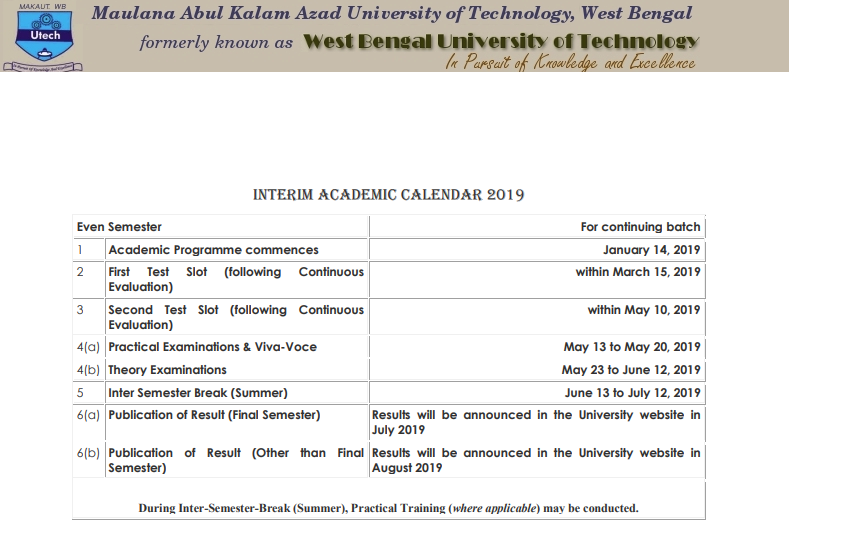 Academic Time Table with the name of the Faculty members handling the Course (Attached as Annexure 15a)Teaching Load of each Faculty (Attached as 15b)For each Post Graduate Courses give the following:	Title of the Course16.	Enrollment of students in the last 3 years17.	List of Research Projects/Consultancy WorksNumber of Projects carried out, funding agency, Grant receivedPublications (if any) out of research in last three years out of masters projectsIndustry LinkageMoUs with Industries (minimum 3)18.	LoA  and subsequent EoA till the Current Academic Year19.	Accounted audited statement for the last three years20.	Best Practices adopted, if anySl. No.NameDesignationPosition1Dr Dipankar SarkarProfessorChairman2Ms. Susmita SarkarRegistrarMember 3Mr. Gopinath BiswasAOMemberSl. No.NameDesignationPosition1Ms. Susmita SarkarA.P. (EE)Advisor2Mr. Abhishek SahaAsst. Professor.(ECE),  & HODConvenor4Mr. Uttiya SarkarAsst. Professor.(HU)Member, AIIRA5Mr. Pratik SarkarAsst. Professor (EE)Member, NIRF6Mr. Arnob SomAsst. Professor.(ECE)Member, NAAC7Mrs. Paramita Kundu MajiAsst. Professor. (CSE)Member, NAAC8Mr. Santosh DasAsst. Professor. (CSE)Member, NBA9Mr. Tanmoy RakshitAsst. Professor. (CSE)Member, NBASL.No.NAMEDesignationDepartment of Electrical EngineeringDepartment of Electrical EngineeringDepartment of Electrical Engineering1Dr. DIPANKAR SARKARPROFESSOR2Ms. SUSMITA SARKARASST. PROFESSOR3Mr. PRATIK SARKARASST. PROFESSOR4Mr. BIKASH SHAWASST. PROFESSOR5Mr. ARVIND KUMARASST. PROFESSOR6Mr. SUMAN BHOWMICKASST. PROFESSOR7Mr. ARINDAM MONDALASST. PROFESSOR8Mr. SALIM MONDALASST. PROFESSOR9Mr. JAHIR ABBAS MULLICKASST. PROFESSOR10Mrs. BARNALI DASASST. PROFESSOR11Mr. ASHADUL MUNSIASST. PROFESSOR12Mr. SAYAK SARKARASST. PROFESSOR13Mr. AMIT MUKHERJEEASST. PROFESSOR14Mrs. ANWESHA SENGUPTAASST. PROFESSOR15Ms. ASMITA PODDARASST. PROFESSOR16Mr. CHANDAN BISWASASST. PROFESSOR17Ms. PAROMITA CHAUDHURIASST. PROFESSORDepartment of Electronics & Communication EngineeringDepartment of Electronics & Communication EngineeringDepartment of Electronics & Communication Engineering1Dr. SAMIK CHAKRABORTYPROFESSOR2Mr. ABHISHEK SAHAASST. PROFESSOR3Ms. DEBALINA ROY CHOUDHURYASST. PROFESSOR4Mr. ANIRBAN BASUASST. PROFESSOR5Mr. ARNAB SOMASST. PROFESSOR6Mr. SHASHANK SHEKHEARASST. PROFESSOR7Ms. SHARMISTHA ROYASST. PROFESSOR8Mr. PRITHICK SAHAASST. PROFESSOR9Mr. DARAKHSHAN ZAFARASST. PROFESSOR10Mr. SHARIAR RAHAMANASST. PROFESSOR11Ms. PAYEL HALDERASST. PROFESSOR12Mr. SABIR AKHTAR MALLICKASST. PROFESSOR13Mrs. SUDESHNA DEYASST. PROFESSOR14Mr. AMIT GHOSHASST. PROFESSOR15MD MAHFUZ MOLLAHASST. PROFESSOR16MOHAMMAD RIZWANASST. PROFESSOR17Ms. ANWESHA HALDERASST. PROFESSOR18Ms. PRIYANKA DEYASST. PROFESSOR19Mr. ABHISHEK KUMAR LALAASST. PROFESSORDepartment of Computer Science EngineeringDepartment of Computer Science EngineeringDepartment of Computer Science EngineeringDepartment of Computer Science Engineering11Dr. SOMSUBHRA GUPTAPROFESSOR22Mr. SANTOSH DASASST. PROFESSOR33Mrs. ANINDITA MUKHERJEEASST. PROFESSOR44Mr. SANDIP BOSEASST. PROFESSOR55Mr. RABINDRA NATH MONDALASST. PROFESSOR66Mr. MAINAK CHAKRABORTYASST. PROFESSOR77Mrs. PUJA MUKHERJEEASST. PROFESSOR88Mr. IMAM MEHEMUD HASANASST. PROFESSOR99Mr. SAYANTAN ACHARYAASST. PROFESSOR1010Mrs. PARAMITA KUNDU MAJIASST. PROFESSOR1111Ms. MAITREYEE GANGULYASST. PROFESSOR1212Mr. SAYAN MAJUMDERASST. PROFESSOR1313Mr. KOUSHIK BHATTACHARYYAASST. PROFESSOR1414Mr. TANMOY RAKSHITASST. PROFESSOR1515Mr. MAINAK SARKARASST. PROFESSOR1616Ms. RIJITA MANDALASST. PROFESSOR1717Mr. SANJOY KUMAR MUKHERJEEASSOCIATE PROFESSORDepartment of Civil EngineeringDepartment of Civil EngineeringDepartment of Civil EngineeringDepartment of Civil Engineering11Dr. SANGITA CHOWDHURYPROFESSOR22Mr. SAMIR BANDYOPADHYAYASST. PROFESSOR33Mr. DHRITIMAN MONDALASST. PROFESSOR44Mr. WASIM MOLLAASST. PROFESSOR55Mr. PRASENJIT BHOWMICKASST. PROFESSOR66MD MAINUDDINASST. PROFESSOR77Mr. SOURAV DUTTAASST. PROFESSOR88MD AFROZASST. PROFESSOR99Mr. DEBU MUKHERJEEASST. PROFESSOR1010Mr. AZHARUDDIN AHMEDASST. PROFESSOR1111Mr. SOURAV SARKHELASST. PROFESSOR1212Mr. AMIT KUMAR HALDERASST. PROFESSORDepartment of Mechanical EngineeringDepartment of Mechanical EngineeringDepartment of Mechanical EngineeringDepartment of Mechanical Engineering11Dr. NIKHIL CHANDRA DASPROFESSOR22Mr. SOURAV SAHAASST. PROFESSOR33Mr. SHAIBAL SAHOOASST. PROFESSOR44Mr. DEBASISH MAZUMDARASST. PROFESSOR55Mrs. ANUJA SANTOSHRAO KOLHARIKARASST. PROFESSOR66Mr. ASHOKE BHATTACHARJEEASST. PROFESSORDepartment of MathematicsDepartment of MathematicsDepartment of MathematicsDepartment of Mathematics11Dr. PIJUSH BASAK22Mr. ARKA CHATTERJEEDepartment of PhysicsDepartment of PhysicsDepartment of PhysicsDepartment of Physics11Dr. ARUN CHANDRA SENPROFESSOR22Dr. ASHIS KUMAR KARPROFESSOR33Dr. PARTHA PRATIM KUNDUASSOCIATE PROFESSORDepartment of ChemistryDepartment of ChemistryDepartment of ChemistryDepartment of Chemistry11Mr. SUSHOBHAN ROYASST. PROFESSOR22Mr. MEGHNA BISWASASST. PROFESSOR33Mr. SAMARPITA DASASST. PROFESSORDepartment of EnglishDepartment of EnglishDepartment of EnglishDepartment of English11Mr. UTTIYA SARKARASST. PROFESSOR22Ms. ZENIFA ZARINEASST. PROFESSOR33Mr. SUDIP KUMAR CHATTOPADHYAYASST. PROFESSORDepartment of EconomicsDepartment of EconomicsDepartment of EconomicsDepartment of Economics11SANJIB MAITYASST. PROFESSOR22UTPALENDU MONDALASST. PROFESSORSl. No.NameBranch1Mr. Mainak BanerjeeCE2Mr. Himadri HazraME3Mr. Sourav MukherjeeECE4Mr. Sudipta MajumderME5Mr. Deboprashad BanerjeeME6Mr. Ajay DaniECE7Mr. Krishnendu GhoshECE8Mr. Goutam RoyECEInstitutional Means ScolarshipInstitutional Means ScolarshipInstitutional Means ScolarshipName of StudentDurationAmountArdhendu Ghosh4 yrs70% of fee Waived MeansTanmay das4 yrs45% of fee Waived MeansBijan Roy4 yrs65% of fee Waived MeansMrinmay Patra4 yrs50% of fee Waived MeansRaj Kumar Singha4 yrs80% of fee Waived MeansSamir Das4 yrs50% of fee Waived MeansMahebub Rahman Sk4 yrs45% of fee Waived MeansSanat Mondal4 yrs40% of fee Waived MeansMrinmoy Das4 yrs45% of fee Waived MeansSudip Maity4 yrs45% of fee Waived MeansKaustav Paul4 yrs60% of fee Waived MeansTotal Numbers of Titles2401Total Numbers of Library books30,483Total Number of Journals available59National Journal934International Journal3731Name of LaboratoryMajor Equipment/FacilitiesDepartment of Electronics & Communication Engineering
(Under Graduate Programme)Department of Electronics & Communication Engineering
(Under Graduate Programme)ANALOG COMMUNICATION 
LABORATORYAM FM MODULATOR & 
DEMODULATOR, FM MODULATOR
& DEMODULATOR RLIANALOG ELECTRONICS LABCLIPPER AND CLAMPER RC
COUPLED AMPLIFIER, CLASS-A
AMPLIFIER PLISH PHUBASIC ELECTRONICS LAB.Semiconductor Diode Characteristics, Zener Diode Characteristics, Transistor 
Characteristics FET Ch.DIGITAL COMMUNICATION LABPAM/PWM/PPM MODULATION/
DEMODULATION CODEDIGITAL ELECTRONICS 
LABORATORYSYNCHRONOUS UP DOWN COUNTER
J_K/S_R/D FLIP FLOP TRAINER, 
ADDER CIRCUIT LOGIC ICDIGITAL SIGNAL PROCESSING 
LABDSP Trainer KitDESIGN LABORATORYDUAL POWER SUPPLY, FUNCTION
GENERATOR, CRO. BREAD BOARD,
ASSORTED COMPONENTSELECTRONICS CIRCUIT DESIGN
LABORATORYDUAL POWER SUPPLY, FUNCTION
GENERATOR, CRO. BREAD BOARD,
ASSORTED COMPONENTSEM THEORY & TX LINE
LABORATORYVector Network Analyzer, 
Directional Coupler, VSWR Motor 
SpectrumMICROPROCESSOR & 
MICROCONTROLLER LAB8085 Microprocessor Kit, ADC/DAC 
Converter, SMPS 8051 Microcontroller
StonnerPROJECT LABORATORYDUAL POWER SUPPLY, FUNCTION
GENERATOR, CRO. PIC PROGRAMMER, 
SPARTAN KIT EMBEDDED RF AND MICROWAVE 
ENGINEERING LABKlystron, Frequency meter, Slotted Section, 
PIN Modulator Attenuator PhaseVLSI DESIGN LABORATORYCPLD KIT, FPGA KIT, TRAFFIC LIGHT 
CONTROLLER, STEPPER MOTOR CONTROLLER ADC(Post Graduate Programme in Microelectronics & VLSI Design)(Post Graduate Programme in Microelectronics & VLSI Design)CAD TOOLS FOR VLSI 
DESIGNXLINX, SPARTAN, EDA 
Tools, FPGA system.DESIGN LABMATLAB,SIMULINK,PSIM,PRCDepartment of Computer Science Engineering
(Under Graduate Programme)Department of Computer Science Engineering
(Under Graduate Programme)BASIC COMPUTATION 
LABORATORYDesktop Computers, System 
Software ApplicationCOMPUTER NETWORKCOMPUTER, GCC COMPILERCOMPUTER ORGANIZATION
ARCHITECTURE LABORATORYIC CHIPS- SN74LS151,SN 74LS157 
etc. MODELSIM OF Mentor GraphicsDATA STRUCTURE & 
ALGORITHM LABDESKTOP PC, PRINTER, GCC 
COMPILIEROOPS & DATA BASE LABDESKTOP COMPUTER, UPS(OOPS)JDK,(C++)
GC++ COMPILIER,(DBMS) MYSQLSOFTWARE ENGINEERING 
LABORATORYRSA, RAD of IBMDepartment of Electrical Engineering
(Under Graduate Programme)Department of Electrical Engineering
(Under Graduate Programme)BASIC ELECTRICAL 
LABORATORYNetwork Theorems, Fluorescent 
Lamp Study Two wattmeter method.CIRCUIT & NETWORK LABRC & LC Circuit, Response of Second
Order System, High Pass Filter,Low
PassCONTROL SYSTEM LABProcess Control Simulator, DC 
Motor Position Control System, 
Tunning ofELECTRIC DRIVES LABORATORYTHYRISTOR CONTROLLED DC DRIVE,
CHOPPER FED DC DRIVE, AC SINGLEELECTRICAL MACHINE
LABORATORYDC SHUNT AND SERIES MOTOR, AC
SQUIRREL CAGE MOTORELECTRICAL MEASUREMENT
LABLVDT module, Kelvin Double Bridge,
Desauty's Bridge Anderson'sPHYSICS LABORATORYViscosity of Water by Capillary Flow, 
Fresnel's Biprism, Plank'sPOWER SYSTEM LABOil Testing Set, HV Test Set, Tan Delta Set, 
DC Network Analyser, Fuse Testing KitPROGRAMMING PRACTICE
LABORATORYPC.Head Phophoneone.MicrTHERMAL ENGINEERING LABEngine Models, Boiler Models, Petrol Engine
Test Rig. Diesel EngineTest WORKSHOPShaping Machine, Lathe Machine, 
Universal Milling Machine, Wood Turning(Post Graduate Programme in Power Electronics & Drives)(Post Graduate Programme in Power Electronics & Drives)DRIVES LABIntel 8096 Trainer, PIC 16C16X77X
Trainer,8951 Microcontroller 
Trainer, LCDPOWER ELECTRONICS LAB-IPower Diode, SCR,GTO, LASCR, RCT.B
Phase converter, 3 phaseDepartment of Mechanical Engineering
(Under Graduate Programme)Department of Mechanical Engineering
(Under Graduate Programme)ADVANCED 
MANUFACTURING LABCNC Lathe, CNC Milling
machine, Robo, FMS SystemAIR CONDITIONING & 
REFRIGERATION LABRefrigerator Test Rig, 
Window Type Air Conditioner 
Test Rig. IceFLUID MECHANICS & 
HYDRAULIC MACHINES LABVenturimeter, Orificemeter Test Rig. 
Bernouli's Theorem test Rig. Reynold'sIC ENGINE LABBomb Calorimeter, ORSAT Apparatus,
Valve Diesel engine, Petrol engine, MPFIMACHINING & MACHINE TOOLS 
LABSurface roughness tester, lathe tool 
dynamometer, Drill toolMANUFACTURING 
TECHNOLOGYSmithy, Forging, TIG Machine, Sand 
Testing MachineMATERIAL TESTING LABImpact Testing Machine, Fatigue Testing 
Machine, Izod & Charpy MECHATRONICS LABOpen Loop Position Control, 
Closed Loop Position Control, Analog & 
Digital METROLOGY & MEASUREMENT
LABVernier gauge, Depth gauge, slip gauge, 
sine bar, profile projector APPLIED MECHANICS LABSpring Testing Machine, Tensile 
Testing Machine, Torsion testingAPPLIED THERMODYNAMIC
& HEAT TRANSFER LABThrotlling Calorimeter, Single 
acting reciprocating airDYNAMICS OF MACHINE LABWhirling of shaft apparatus, Static 
& Dynamic balancingDepartment of Civil Engineering
(Under Graduate Programme)Department of Civil Engineering
(Under Graduate Programme)CAD LABSoftwareCONCRETE LABSLUMP TEST APPARATUS, VEE BEE
CONSISTOMETER, FLEXUREENVIRONMENTAL ENGINEERING
LABORATORYTURBIDITYMETER, PH METER, BOD 
AND COD MEASURINGGEOLOGY LABSpecimen of rocks, crystals and 
mineral MICROSCOPESOIL MECHANICS LAB-ISTANDARD PENETROMETER, TRIAXIAL
TEST APPARATUS, VANESOLID MECHANICS LAB-IITension testing machine, Compression 
Testing Machine, Brinell andSURVEY PRACTICE LABMeasuring Chain, Plane Table, Total Station 
TheodoliteTRANSPORTATION LABFLASH POINT & FIRE POINT APPARATUS, 
MARSHAL STABILITY TESTDepartment of Electronics & Communication EngineeringSolid State Lab (EC-392)Ex 1: Study input characteristics of BJT in common-emitter configuration. Ex 2: Study output characteristics of BJT in common-emitter configuration for different base currents and hence determine hybrid parameters. Ex 3: Study output characteristics of BJT in common-emitter configuration and find performance parameters (Voltage Gain, Current Gain, Input Impedance, Output Impedance). Ex 4: Study the variation of small-signal voltage gain with frequency of a common-emitter RC coupled amplifier. Ex 5: Study of drain characteristics and transfer characteristics of a JFET and hence determine the FET parameters (drain resistance, transconductance )Ex 6: Study of C-V characteristics of a Varactor diode by appropriate software. Ex 7: Study of C-V characteristics of a MOS structure by appropriate software.  Ex8: Study of drain characteristics and transfer characteristics of a MOSFET and hence determine the FET parameters (drain resistance, Circuits and Networks Laboratory (EC-391)Ex. 1: Characteristics of Series & Parallel Resonant circuitsEx. 2: Verification of Network TheoremsEx. 3: Transient Response in R-L & R-C Networks ; simulation / hardwareEx. 4: Transient Response in RLC Series & Parallel Circuits & Networks ; simulation / hardwareEx. 5: Determination of Impedance (Z), and Admittance (Y) parameters of Two-port networksEx. 6: Generation of periodic, exponential, sinusoidal, damped sinusoidal, step, impulse, and ramp signals using MATLABEx. 7: Representation of Poles and Zeros in s-plane, determination of partial fraction expansion in s-domain  and cascade connection of second-order systems using MATLABEx. 8: Determination of Laplace Transform, different time domain functions, and Inverse LaplaceEx. 9: Transformation using MATLABSignals and Systems Laboratory (EC-393)Ex. 1: To study Z- transform of: a) Sinusoidal signals b) Step functions.Ex. 2: To compare Fourier and Laplace transformations of a signal.Ex. 3: To study convolution theorem in time and frequency domain.Ex. 4: To Study Signal Synthesis via sum of harmonics.Ex. 5: To study LPF &HPF, band pass and reject filters using RC circuits.Ex. 6: To demonstrate how analog signals are sampled and how different sampling rates affect the outputs.Ex. 7: To study sampling theorem for low pass signals and band pass signals .Ex. 8: To determine the components of: a) Square wave b) Clipped sine wave.Analog Electronic Circuits Laboratory  (EC-394)Ex. 1: Study of Diode as clipper & clamperEx. 2: Study of Zener diode as a voltage regulatorEx. 3: Study of ripple and regulation characteristics of full wave rectifier without and with capacitor filterEx. 4: Study of characteristics curves of B.J.T & F.E.T .Ex. 5: Design a two-stage R-C coupled amplifier & study of it’s gain & Bandwidth.Ex. 6: Study of class A & class B power amplifiers.Ex. 7: Study of class C & Push-Pull amplifiers.Ex. 8: Realization of current mirror & level shifter circuit using Operational Amplifiers.Ex. 9: Study of timer circuit using NE555 & configuration for monostable & astable multivibratorEx. 10: Design a Bistable multivibrator using NE 555.Ex. 11: Study of Switched Mode Power Supply & construction of a linear voltage regulator using regulator IC          chip.Ex. 12: Design a simple function generator using IC.Ex. 13: Realization of a V-to-I & I-to-V converter using Op-AmpsEx. 14: Realization of a Phase Locked Loop using Voltage Controlled Oscillator (VCO).Ex. 15: Study of D.A.C & A.D.C.Digital Electronic & Integrated Circuits Laboratory (EC-492)Ex. 1:  Realization of basic gates using Universal logic gates.  Ex. 2: Code conversion circuits- BCD to Excess-3 and vice-versa.  Ex. 3:     Four-bit parity generator and comparator circuits.  Ex. 4: Construction of simple Decoder and Multiplexer circuits using logic gates.  Ex. 5: Design of combinational circuit for BCD to decimal conversion to drive 7-segment display using   multiplexer.  Ex. 6: Construction of simple arithmetic circuits-Adder, Subtractor.  Ex. 7: Realization of RS-JK and D flip-flops using Universal logic gates.  Ex. 8: Realization of Universal Register using JK flip-flops and logic gates.  Ex. 9: Realization of Universal Register using multiplexer and flip-flops.  Ex. 10: Construction of Adder circuit using Shift Register and full Adder.  Ex. 11: Realization of Asynchronous Up/Down counter.  Ex. 12: Realization of Synchronous Up/Down counter.  Ex. 13:  Design of Sequential Counter with irregular sequences.  Ex. 14: Realization of Ring counter and Johnson’s counter.  Ex. 15: Construction of adder circuit using Shift Register and full Adder. Analog Communication Lab (EC-591)Ex. 1:  Measurement of modulation index of an AM signal.Ex. 2:  measurement of output power with varying modulation index an AM signal(for both DSB- & SSB).Ex. 3:  Measurement of distortion of the demodulated output with varying modulation index of an AM signal (for both DSB-SC & SSB).Ex. 4:  Measurement of  power of different frequency components of a frequency modulated signal & the measurement of the bandwidth.Ex. 5:  Design a PLL using VCO & to measure the lock frequency.Ex. 6:  Design a FM demodulator using PLL.Ex. 7:  Measurement of SNR of a RF amplifier.Ex. 8:  Measurement of selectivity , sensitivity,fiedility of a superhetrodyne receiver.Ex. 9:  Study of waveforms of various functional points (output of RF,IF & video) of a B/W TV receiver.Ex. 10:  Study of the vertical & horizontal sweep of the time base unit of a B/W TV.Microprocessors & Microcontrollers Lab (EC-592)Ex.1: Study of prewritten programs on trainer kit using the basic instruction set (data transfer, Load/Store, Arithmetic, Logical) Assignments based on   above.Ex.2: Familiarization with 8085 & 8051simulator on PC. Study of prewritten programs using basic instruction set (data transfer, Load/Store, Arithmetic, Logical) on the simulator. Assignments based on aboveEx.3: Programming using kit and simulator for: 
 i) Table look up 
ii) Copying a block of memory
 iii) Shifting a block of memory 
iv) Packing and unpacking of BCD numbers 
v) Addition of BCD numbers 
vi) Binary to ASCII conversion 
vii) String Matching, Multiplication using shift and add method and Booth’s AlgorithmEx.4: Program using subroutine calls and IN/OUT instructions using 8255 PPI on the trainer kit e.g. subroutine for delay, reading switch state and glowing LEDs accordingly.Ex.5: Study of timing diagram of an instruction on oscilloscopeEx.6: Interfacing of 8255: Keyboard and Multi-digit Display with multiplexing using 8255Ex.7: Study of 8051 Micro controller kit and writing programs as mentioned in S/L3. Write programs to interface of Keyboard, DAC and ADC using the kit.Ex.8: Serial communication between two trainer kitsControl System Lab (Ec-583)Ex.1:  Familiarization with MATLAB Control System tool Box, MATLAB- SIMULINK tool box & pSPICEEx.2:  Determination of step response for 1st order & 2nd order system with amity feedback on CRO & calculation of control system specifications for variations of system design.Ex.3:  Simulation of step response & impulse response for Type-I & Type-II system with unity feedback using MATLAB & pSPICE.Ex.4:  Determination of root locus, Bode-plot, Nyquist Plot, using MATLAB control system toolbox for a given 2nd order transfer function & determination of different control system specifications.Ex.5:  Determination of PI, PD, and PID controller action on 1st order simulated process.Ex.6:  Determination of approximate transfer function experimentally using Bode Plot.Ex.7:  Evaluation of steady-state error, setting time, percentage peak overshoots, gain margin, phase margin with addition of lead compensator in forward path transfer functions using MATLAB & pSPICE.Ex.8:  Study of position control system using servomotor.Ex.9:  Design and hardware implementation of a temperature controller using microprocessor/microcontroller.Electronic Measurement and Instrumentation (EC-695C) Ex.1:  Study of Static Characteristics of a Measuring InstrumentEx.2:  Study of Dynamic Characteristics of a Measuring InstrumentEx.3:  Acquaintance with basic structure of DMM and measurement of different electrical parametersEx.4:  Realization of Data Acquisition systemEx.5:  Wave and spectrum analysis using Q meterEx.6:  Realization of a V-to-I & I-to-V converter.Ex.7:  Statistical analysis of errors in measurement.Ex.8:  Study of VCO (Voltage controlled oscillator) & PLL (Phase Locked Loop).VLSI Design Lab (EC-792)Ex.1:   Familiarity with Spice simulation toolEx.2:   Spice Simulation of Inverter, NAND , NOR Gates.Ex.3:   Familiarity with EDA tools for VLSI design /FPGA based system designEx.4:   Layouts, Transistors and tools,.Ex.5:   Standards cell DesignEx.6:   Design of CMOS XOR/XNOR Gates.Ex.7:   Design of CMOS Full adderEx.8:   Design of  CMOS Flip flops ( R-S ,D , J-K)Ex.9:   Design of 8 bit synchronous CounterEx.10:   Design of 8 bit bi-directional register with tri-stated  input/output busEx.11:   Design of a 12 bit CPU with few instructions and implementation and  validation  on  FPGARF & Microwave Engineering Lab (EC-793A)Ex.1:  Determination of phase and group velocities in a waveguide carrying TE10 Wave from Dispersion diagram [ω−β Plot].Ex.2:  Measurement of unknown impedance using shift in minima technique using a waveguide test bench/ Measurement of the susceptance of an inductive and or a capacitive window using shift in minima technique using a waveguide test benchEx.3:  Study of the characteristics of a Reflex Klystron oscillatorEx.4:   Study of Gunn-oscillator Characteristics using X-band waveguide test bench.Ex.5:   Measurement of coupling factor, Directivity, Insertion loss and Isolation of a Directional coupler using X-band waveguide test bench set up.Ex.6:  Scattering matrix of a magic tee / E-plane tee / H-plane tee using waveguide test bench at X-band.Ex.7:  Experimental/Simulation Study of filter (LPF, HPF,BPF) response.Ex.8:  Measuring of dielectric constant of a material using waveguide test bench at X-band.Department of Computer Science & EngineeringData Structure & Algorithm (CS-392)Ex.1: Implementation of array operations:Ex.2:  Stacks and Queues: adding, deleting elements Circular Queue: Ex.3: Adding & deleting elements Merging Problem :Ex.4: Evaluation of expressions operations on Multiple stacks &queues :Ex.5: Implementation of linked lists: inserting, deleting, and inverting a linked list. Implementation of stacks & queues using linked lists: Ex.6: Polynomial addition, Polynomial multiplicationEx.7:  Sparse Matrices: Multiplication, addition. Ex.8: Recursive and Nonrecursive traversal of Trees Ex.9: Threaded binary tree traversal. AVL tree implementation Ex.10: Application of Trees. Application of sorting and searching algorithms Ex.11: Hash tables implementation: searching, inserting and deleting, searching & sorting techniques.Computer organization (CS-393)Ex.1: Familiarity with IC-chips, e.g. a) Multiplexer , b) Decoder, c) Encoder b) Comparator Truth Table verification and clarification from Data-book. Ex.2: Design an Adder/Subtractor composite unit.Ex.3: Design a BCD adder.Ex.4: Design of a ‘Carry-Look-Ahead’ Adder circuit. Ex.5: Use a multiplexer unit to design a composite ALU .Ex.6: Use ALU chip for multibit arithmetic operation. Ex.7: Implement read write operation using RAM IC.Ex.8: (a) & (b) Cascade two RAM ICs for vertical and horizontal expansion.Computer Architecture (CS-492)1. HDL introduction 2. Basic digital logic base programming with HDL 3. 8-bit Addition, Multiplication, Division 4. 8-bit Register design 5. Memory unit design and perform memory operations. 6. 8-bit simple ALU design 7. 8-bit simple CPU design8. Interfacing of CPU and MemoryDatabase Management System Lab (CS-691)1. Creating Database Creating a Database , Creating a Table, Specifying Relational Data Types ,Specifying Constraints , Creating Indexes 2. Table and Record Handling. INSERT statement , Using SELECT and INSERT together, DELETE, UPDATE, TRUNCATE statements DROP, ALTER statements 3. Retrieving Data from a Database  The SELECT statement, Using the WHERE clause , Using Logical Operators in the WHERE clause  Using IN, BETWEEN, LIKE , ORDER BY, GROUP BY and HAVING Clause, Using Aggregate Functions , Combining Tables Using JOINS, Subqueries4. Database Management  Creating Views, Creating Column Aliases, Creating Database Users, Using GRANT and REVOKENetwork Lab ( CS-692)Ex.1:  IPC (Message queue)Ex.2:  NIC Installation & Configuration (Windows/Linux)Ex.3:  Familiarization with o Networking cables (CAT5, UTP) o Connectors (RJ45, T-connector) o Hubs, SwitchesEx.4:    TCP/UDP Socket ProgrammingEx.5:  Multicast & Broadcast SocketsEx.6:  Implementation of a Prototype Multithreaded ServerEx.7:  Implementation of o Data Link Layer Flow Control Mechanism (Stop & Wait, Sliding Window) o Data Link Layer Error Detection Mechanism (Cyclic Redundancy Check) o Data Link Layer Error Control Mechanism (Selective Repeat, Go Back N)Software Engineering Lab (CS-791)Ex.1: Preparation of requirement document for standard application problems in standard format.(e.g Library Management System, Railway Reservation system, Hospital management System, University Admission system) Ex.2: Project Schedule preparation. Ex.3: Use Case diagram, Class diagram, Sequence diagram and prepare Software Design Document using tools like Rational Rose.( For standard application problems) Ex.4: Estimation of project size using Function Point (FP) for calculation. Ex.5: Design Test Script/Test Plan (both Black box and White Box approach)Ex.6: Compute Process and Product Metrics (e.g Defect Density, Defect Age, Productivity, Cost etc.)>Also by Cost Estimation models.OOP Lab (CS-594D)Ex.1: Assignments on class, constructor, overloading, inheritance, overriding Ex.2: Assignments on wrapper class, arrays Ex.3: Assignments on developing interfaces- multiple inheritance, extending interfaces Ex.4: Assignments on creating and accessing packages Ex.5: Assignments on multithreaded programming Ex.6: Assignments on applet programmingDepartment of Civil EngineeringHighway Engineering Lab ( CE-691)Ex.1: Tests on highway materials – Aggregates- Impact value, Los-Angeles Abrasion value water absorption , Elongation &Flakiness Index.Ex.2: Bitumen & bituminous materials: Specific gravity, penetration value, softening point, loss on heating, Flash & Fire pointtest.Ex.3: Stripping value testEx.4: Design of B.C. & S.D.B.C. MixEx.5: CBR TestEx.6: Marshal Stability TestEx.7: Benkelman beam Test.Detailing of RCC & steel structures (CE-692)RCC StructureEx.1: General considerations: Design principle of R.C.C. sections. Limit state method of design Loads and stresses to beConsidered in the design as per I.S. code provision.Ex.2: Design & detailing of a i) simply supported R.C.C Beam ii) Continuous T- Beam.Ex.3: Design & Detailing of columns, isolated and combined footingEx.4: Design & detailing of a i) simply supported one way slabii) One way Continuous slab.Ex.5: Design of different units: Slab, beam column, roofing and staircase from floor plan of a multistoried frame building, typical detailing of a two way floor slabSteel StructureEx.1: Problems on general consideration and basic conceptsEx.2: Discussion on different loads (i.e. wind load, Dead load, live load and others) as per IS875Ex.3: Design & drawing of the following components of a roof truss:1. Members of the roof truss.2. Joints of the roof truss members3. Purlins4. Gable bracings5. Column with bracings6. Column base plate7. Column foundationCAD Laboratory (CE-693)Ex.1: Introduction and important features ofa software dealing with analysis and design of structuresEx.2: Analysis and design of a multistoried building using software, Preparation of detailed drawings of different structuralelements including ductility detailingEx.3: RCC Slab, beam, column and footing designEnvironmental Engineering Lab (CE-791)Ex.1: Determination of turbidity for a given sample of water PhysicalEx.2: Determination of color for a given sample of waterEx.3: Determination of solids in a given sample of water: Total Solids,Suspended Solids and Dissolved SolidsEx.4: Determination of pH for a given sample of water ChemicalEx.5: Determination of concentration of Chlorides in a given sample of waterEx.6: Determination of carbonate, bi-carbonate and hydroxide alkalinity for agiven sample of waterEx.7: Determination of hardness for a given sample of waterEx.8: Determination of concentration of Fluorides in a given sample of waterEx.9: Determination of concentration of Iron in a given sample of waterEx.10: Determination of the Optimum Alum Dose for a given sample of waterthrough Jar TestEx.11: Determination of the Residual Chlorine in a given sample of waterEx.12: Determination of the Chlorine Demand for a given sample of waterEx.13: Determination of the Available Chlorine Percentage in a given sample ofbleaching powderEx.14: Determination of amount of Dissolved Oxygen (DO) in a given sample of waterEx.15: Determination of the Biochemical Oxygen Demand (BOD) for a given sample of wastewaterEx.16: Determination of the Chemical Oxygen Demand (COD) for a given sample of waste waterEx.17: Determination of bacteriological quality of water: presumptive test, confirmative test and Determination of MPNCIVIL ENGINEERING PRACTICE SESSIONAL (CE-792)Ex.1: Foundation EngineeringStability Analysis of Slopes, Preparation of typical soil test report, Estimation of bearing capacity and settlement of  foundation from typical field data,Structural design and detailing of isolated rectangular footing and combined footing.Ex.2: Water Resource EngineeringEstimation of runoff, Field capacity and permanent wilting point Construction of hydrograph& S curve, efficient section ofcanal, Design of lined canals, Determination of yield of wells, flood routingEx.3: Environmental EngineeringPopulation forecasting, Analysis and design of water distribution network, Hydraulic design of sewerEx.4: Transportation EngineeringDetermination of highway capacity, Highway geometric design, Design of flexible and rigid pavement, Traffic SignalDesignDepartment of Electrical EngineeringBasic Electrical Laboratory (ES-EE191)Ex.1: First activity: Introduction to basic safety precautions and mentioning of the do’s and Don’ts. Noting down list of experiments to be performed, and instruction for writing the laboratory reports by the students. Group formation. Students are to be informed about the modalities of evaluation.Ex.2: Introduction and uses of following instruments :(a) Voltmeter.		(b) Ammeter.		  (c) Multimeter.	(d) Oscilloscope Demonstration of real life resistors, capacitors with color code, inductors and autotransformer.Ex.3: Demonstration of cut-out sections of machines: DC machine, Induction machine, Synchronous machine and single phase induction machine. Ex.4: Calibration of ammeter and Wattmeter.Ex.5: Determination of steady state and transient response of R-L, R-C and R-L-C circuit to a step change in voltage.Ex.6: Determination of steady state response of R-L and R-C and R-L-C circuit and calculation of impedance and power factor.Ex.7: Determination of resonance frequency and quality factor of series and parallel R-L-C circuit.Ex.8: (a) Open circuit and short circuit test of a single-phase transformer
             (b) Load test of the transformer and determination of efficiency and regulation.Ex.9: Demonstration of three phase transformer connections. Voltage and current relationship, phase shifts between the primary and secondary side.Ex.10: Measurement of power in a three phase unbalanced circuit by two wattmeter method.Ex.11: Determination of Torque –Speed characteristics of separately excited DC motor.Ex.12: Determination of Torque speed characteristics and observation of direction reversal by change of phase sequence of connection of Induction motor.Ex.13: Determination of operating characteristics of Synchronous generator.Ex.14: Demonstration of operation of (a) DC-DC converter (b) DC-AC converter (c) DC-AC converter for speed control of an Induction motor.Ex.15: Demonstration of components of LT switchgear.Electric Circuit Theory Lab (EE-391)Ex.1: Transient response of R-L and R-C network: simulation with PSPICE /Hardware.Ex.2:  Transient response of R-L-C series and parallel circuit: Simulation with PSPICE/ Hardware.Ex.3: Determination of Impedance (Z) and Admittance (Y) parameter of two port network: Simulation /Hardware.Ex.3: Frequency response of LP and HP filters: Simulation / Hardware.Ex.4: Frequency response of BP and BR filters: Simulation /Hardware.Ex.5: Generation of Periodic, Exponential, Sinusoidal, Damped Sinusoidal, Step, Impulse, Ramp signal using MATLAB in both discrete and analog form.Ex.6:  Determination of Laplace transform and Inverse Laplace transform using MATLAB.Ex.7: Amplitude and Phase spectrum analysis of different signals using MATLAB.Ex.8: Verification of Network theorem using SPICE.ELECTRIC MACHINE LABORATORY-I (EE-491)Ex.1: Study of the characteristics of a separately excited DC generator.Ex.2:  Study of the characteristics of a DC motor.Ex.3: Study of methods of speed control of DC motorEx.4:  Study of the characteristics of a compound DC generator (short shunt).Ex.5: Measurement of speed of DC series motor as a function of load torque.Ex.6: Study of equivalent circuit of a single phase transformer.Ex.7: Polarity test on a single phase transformer & study of different connections of three phase transformer.Ex.8: Study of equivalent circuit of three phase Induction motor by no load and blocked rotor test.Ex.9:  Study of performance of wound rotor Induction motor under load.Ex.10: Study of performance of three phase squirrel- cage Induction motor –determination of iron-loss, friction & windage loss.ELECTRIC AND ELECTRONIC MEASUREMENT LABORATORY (EE-492)Ex.1: Instrument workshop- Observe the construction of PMMC, Dynamometer, Electro-thermal and Rectifier type of instruments, Oscilloscope and Digital multimeter.Ex.1:  Calibrate moving iron and electrodynamometer type ammeter/voltmeter by potentiometer.Ex.1: Calibrate dynamometer type wattmeter by potentiometer.Ex.2:  Calibrate AC energy meter.Ex.3: Measurement of resistance using Kelvin double bridge.Ex.4: Measurement of power using Instrument transformer.Ex.5: Measurement of power in Polyphase circuits.Ex.6: Measurement of frequency by Wien Bridge.Ex.7: Measurement of Inductance by Anderson bridgeEx.8: Measurement of capacitance by De Sauty Bridge.Ex.9: Measurement of capacitance by Schering Bridge.ELECTRIAL MACHINES-II LABORATORY (EE-591)Ex.1: Different methods of starting of a 3 phase Cage Induction Motor & their comparison [DOL, Auto transformer & Star-Delta]Ex.2: Speed control of 3 phase squirrel cage induction motor by different methods & their comparison [voltage control & frequency control].Ex.3: Speed control of 3 phase slip ring Induction motor by rotor resistance control.Ex.4: Determination of regulation of Synchronous machine byPotier reactance method. Synchronous Impedance method.Ex.5: Determination of equivalent circuit parameters of a single phase Induction motor.Ex.6:  Load test on single phase Induction motor to obtain the performance characteristics.Ex.8: To determine the direct axis resistance [Xd] & quadrature reactance [Xq] of a 3 phase synchronous machine by slip test.Ex.9: Load test on wound rotor Induction motor to obtain the performance characteristics.Ex.10: To make connection diagram to full pitch & fractional slot winding of 18 slot squirrel cage Induction motor for 6 poles & 4 pole operation.Ex.11:  To study the performance of Induction generator.POWER SYSTEM-I LABORATORY (EE-592)Ex.1: Determination of the generalized constants A.B, C, D of long transmission line.Ex.2:  Simulation of DC distribution by network analyzer.Ex.3: Measurement of earth resistance by earth tester.Ex.4: Dielectric strength test of insulating oil.Ex.5: Determination of breakdown strength of solid insulating material.Ex.6: Different parameter calculation by power circle diagram.Ex.7:  Study of different types of insulator.Ex.8: Active and reactive power control of alternator.Ex.9: Study and analysis of an electrical transmission line circuit with the help of PSPICE.Ex.10: Dielectric constant, tan delta, resistivity test of transformer oil.CONTROL SYSTEM-I LABORATORY (EE-593)Ex.1: Familiarization with MAT-Lab control system tool box, MAT-Lab- simulink tool box & PSPICE.Ex.2: Determination of Step response for first order & Second order system with unity feedback on CRO & calculation of control system specification like Time constant, % peak overshoot, settling time etc. from the response.Ex.3: Simulation of Step response & Impulse response for type-0, type-1 & Type-2 system with unity feedback using MATLAB & PSPICE.Ex.4: Determination of Root locus, Bode plot, Nyquist plot using MATLAB control system tool box for 2nd order system & determination of different control system specification from the plot.Ex.5: Determination of PI, PD and PID controller action of first order simulated process.Ex.6: Determination of approximate transfer functions experimentally from Bode plot.Ex.7: Evaluation of steady state error, setting time , percentage peak overshoot, gain margin, phase margin with addition of Lead.CONTROL SYSTEM-II LABORATORY (EE-691)Ex.1: Study of a practical position control system obtaining closed step responses for gain setting corresponding to over-damped and under-damped responses. Determination of rise time and peak time using individualized components by simulation. Determination of un-damped natural frequency and damping ration from experimental data.Ex.2: Tuning of P, PI and PID controller for first order plant with dead time using Z-N method. Process parameters (time constant and delay/lag) will be provided. The gain of the controller to be computed by using Z-N method. Steady state and transient performance of the closed loop plant to be noted with and without steady disturbances. The theoretical phase margin and gain margin to be calculated manually for each gain setting.Ex.3: Design of Lead, Lag and Lead-Lag compensation circuit for the given plant transfer function. Analyze step response of the system by simulation.Ex.4: Obtain Transfer Function of a given system from State Variable model and vice versa. State variable analysis of a physical system - obtain step response for the system by simulation.Ex.5: State variable analysis using simulation tools. To obtain step response and initial condition response for a single input, two-output system in SV form by simulation.Ex.6: Performance analysis of a discrete time system using simulation tools. Study of closed response of a continuous system with a digital controller and sample and hold circuit by simulation.Ex.7: Study of the effects of nonlinearity in a feedback controlled system using time response. Determination of step response with a limiter nonlinearity introduced into the forward path of 2nd order unity feedback control systems. The open loop plant will have one pole at the origin and other pole will be in LHP or RHP. To verify thatWith open loop stable pole, the response is slowed down for larger amplitude input.For unstable plant, the closed loop system may become oscillatory with large input amplitude by simulation.Ex.8: Study of effect of nonlinearity in a feedback controlled system using phase plane plots. Determination of phase plane trajectory and possibility of limit cycle of common nonlinearities.POWER SYSTEM-II LABORATORY (EE-692)Ex.1: Study of the characteristics of on delay relay and off delay relay.Ex.2: Test to find out polarity, ratio and magnetization characteristics of CT and PT.Ex.3: Test to find out characteristics of Under voltage relay Earth fault relay.Ex.4: Study on DC load flow.Ex.5: Study on AC load flow using Gauss-seidel method.Ex.6: Study on AC load flow using Newton Raphson method.Ex.7: Study on Economic load dispatch.Ex.8: Study of different transformer protection schemes by simulation.Ex.9: Study of different generator protection schemes by simulation.Ex.10: Study of different motor protection schemes by simulation.POWER ELECTRONICS LABORATORY (EE-693)Ex.1: Study of the characteristics of an SCR.Ex.2: Study of the characteristics of a Triac.Ex.3: Study of different triggering circuits of an SCR.Ex.4: Study of firing circuits suitable for triggering SCR in a single phase full controlled bridge.Ex.5: Study of the operation of a single phase full controlled bridge converter with R and R-L load.Ex.6: Study of performance of single phase half controlled symmetrical and asymmetrical bridge converters.Ex.7: Study of performance of step down chopper with R and R-L load.Ex.8: Study of performance of single phase controlled converter with and without source inductance (simulation)Ex.9: Study of performance of step up and step down chopper with MOSFET, IGBT and GTO as switch (simulation).Ex.10: Study of performance of single phase half controlled symmetrical and asymmetrical bridge converter.(simulation)Ex.11: Study of performance of three phase controlled converter with R & R-L load. (simulation)Ex.12: Study of performance of PWM bridge inverter using MOSFET as switch with R and R-L load.Ex.13: Study of performance of three phase AC controller with R and R-L load (simulation)Ex.14: Study of performance of a Dual converter. (simulation)Ex.1:5 Study of performance of a Cyclo converter (simulation).ELECTRIC DRIVE (EE-791)Ex.1: Study of thyristor controlled DC Drive.Ex.2: Study of Chopper fed DC DriveEx.3: Study of AC Single phase motor-speed control using TRIAC.Ex.4: PWM Inverter fed 3 phase Induction Motor control using PSPICE / MATLAB / PSIM Software.Ex.5: VSI / CSI fed Induction motor Drive analysis using MATLAB/DSPICE/PSIM Software.Ex.6: Study of V/f control operation of 3F induction motor drive.Ex.7: Study of permanent magnet synchronous motor drive fed by PWM Inverter using Software.Ex.8: Regenerative / Dynamic braking operation for DC Motor - Study using software.Ex.9: Regenerative / Dynamic braking operation of AC motor - Study using software. Department of Mechanical EngineeringENGINEERING DRAWING & COMPUTER GRAPHICS(GR-A/GRB)  (ESME 191/291)Ex.1: INTRODUCTION TO LINES, LETTERING, DIMENSIONING, SCALES. Ex.2: GEOMETRICAL CONSTRUCTION AND CURVES Ex.3: PROJECTION OF POINTS, LINES AND SURFACES Ex.4: PROJECTION OF SOLIDS Ex.5: ISOMETRIC VIEWS Ex.6: SECTIONAL VIEWS Ex.7: DEVELOPMENT OF SURFACES WORKSHOP PRACTICE(GR-B/GRA) (ME192/ 292)EX1 TO MAKE A PIN FROM MILD STEEL.EX.2: TO MAKE A RECTUNGULAR AND VEESLOT IN A BLOCK OF CAST IRON IN SHAPING AND MILLING MACHINE.EX.3: TO MAKE A GAUGE FRONM MS PLATEEX.4 :. TO AKE WOODDEN JOINT AND PATTERN.EX.5:  TO JOINT  TWO 6MM PLATES BY MANUAL METAL ARC WELDING.EX.6:  TO JOIN TWO THIN M.S. PLATES BY GAS WELDING.EX. 7:  TO PREPARE A GREEN SAND MOULD AND DEMONSTRATION OF CASTING ON THE SAME.EX. 8: TO MAKING OF SQURAE PRISM FROM ROUND ROD IN SMITY SHOP. EX 9:  MAKING OF PLASTIC COMPONENT BY PLASTIC MOULDING MACHINE.EX.10 : TO MAKE A KALEIDOSCOPE BY CUTTING THREE RECTANGULAR GLASS PIECES.EX.11: MAKING A VARIABVLE PIOWER SUPPLY (+5V). USING BRIDGE RECTIFIER IC AND IC 7805.EX. 12 STAIRCASE WIRING EX13. STUDY AND CONNECTION OF DIFFERENT TYPLES OF LAMPS.MACHINE DRAWING-I ( ME391)Ex.1: SCHEMATIC PRODUCT SYMBOLS FOR STANDARD COMPONENTS IN MECHANICAL, ELECTRICAL AND ELECTRONIC SYSTEMS, WELDING SYMBOLS AND PIPE JOINTS;Ex.2: ORTHOGRAPHIC PROJECTIONS OF MACHINE ELEMENTS,Ex.3: DIFFERENT SECTIONAL VIEWS- FULL, AUXILIARY SECTIONSEx.4: ISOMETRIC PROJECTION OF COMPONENTS;Ex.5: ASSEMBLY AND DETAILED DRAWINGS OF A MECHANICAL COMPONENT. WORKSHOP PRACTICE II ( ME-392)EX1 : MANUFACTURING OF A WOODEN PATTREN FOR CASTING.EX.2: MAKING A GREEN SAND MOULD FOR CASTING USING A PATTERN.   EX.3: MAKING A FUNNEL USING SHEET METAL WORKING.EX.4 : MAKING A SQUARE FROM ROUND BAR BY USING FORGING.EX.5: MAKING A BASE PLATE USING MANUAL METAL ARC WELDINGEX.6:  MAKING A PERMANENT JOINT BETWEEN TWO PLATE USING GAS WELDING PROCESS. EX. 7: MAKING A MULTI OPERATION JOB BY USING LATHE MACHINEAPPLIED MECHANICS (ME-393)EX.1:  DETERMINING SPRING STIFFNESS UNDER TENSION AND COMPRESSIVE LOADS; STRAIN GAUGE BASED STRAIN/ DEFLECTION/ FORCE MEASUREMENT OF ACANTILEVER BEAM;EX.2: TENSION  TEST AND COMPRESSION TEST OF DUCTILE AND BRITTLE MATERIALSEX3. TORSION TESTEX.4. HARDNESS TEST BRINNEL/ VICKERS AND ROCKWELL TEST, SHORE HARDNESS TESTEX5 : EXPEIRMENT ON FRICTION: DETTERMINATION OF COFFICIENT OF FRICTIONEX 6: EXPRIEMENT TO OBSERVE SPEED RATION OBTAIN USING BELT PULLY AND GEARS AND TO EVELUATE TORGUE AND ENERGY REQUIRED.EX. 7. VERIFICATION OF VARIGNON’ THEOREMEX 8 : BEND AND REBEND TEST OF FLAT TEST PIECES, DETERMINATION OF BENDING STRESS.FLUID MECHANICS & HYDRAULIC MACHINES LAB (ME-491)Ex.1: DETERMINATION OF META CENTRIC HEIGHTSEx.2: CALIBRATION OF ORIFICE METER Ex.3: MEASURE THE RATE OF FLOW THROUGH ORIFICE METEREx.4: MESUREMENT OF FLOW THROUGH VENTURE METEREx.5: STUDY OF FLOW THROUGH V- NOTCHEx.6: DETERMINATION OF THE CO-EFFICIENT OF DISCHARGE CD OF WEIR.Ex.7: DETERMINATION OF THE WATER BY THE HEP OF PITOT TUBEEx.8: STUDY OF LOSSES DUE TO FRICTION IN PIPEEx.9: DETREMINATIOJN OF EFFICIENCY OF CENTRIFUGAL PUMP.Ex.10:  DETREMINATIOJN OF EFFICIENCY OF RECIPOCATING PUMP.Ex.11: DETREMINATIOJN OF DISCHARGE THROUGH FRANCIS TURBINE.Ex.12:  DETREMINATIOJN OF  DISCHARGE THROUGH PELTON WHEEL TRUBINE.Ex.13: DETREMINATIOJN OF EFFICIENCY OF HYRALUIC PUMP.Ex.14: PREPARTION OF DISCHARGE RATING CURVE FOR A SLUICE MANUFACTURING TECHNOLOGY  (ME-492)Ex.1: PERMEABILITY TEST OF MOULDING SAND BY PERMEABILITY METER.Ex.2: GRAIN FINENESS TEST OF MOULDING SAND.Ex.3: MOISTURE CONTAIN TEST OF   MOULDING SAND BY RAPID MOISTURE TESTEREx.4: SHEAR STRENGTH TEST FOR MOULDING SAND. Ex.5: CLAY CONTENT TEST OF MOULDING SAND  BY CLAY WASHEREx.6: MOULD MAKING, CASTING AND POST- CASTING OPERATIONS.Ex.7: ARC WELDING AND DYE- PENETRATE TEST ON WELDED JOINT.Ex.8: FORGING OPERATION OF CARBON STEELSL. No.Games and Sports Facilities1Cricket2Football3Volleyball4Badminton5Chess6CaromSL. No.Extra-Curricular Activities1Swachh Bharat Summer Internship Program2Unnat Bharat Abhiyaan (UBA) MHRD3Project Competition like Smart India Hackathon(SIH), TI & DST sponsored India Innovation Challenge Design Contest4Blood Donation Camps5Yoga Day Celebration6Workshop on Work place safety and Health Training Workshop7Traffic Awareness Program8E-Cell ActivitySL. No.Soft Skill Development1Vedic Math2Personal Counseling3Career Counseling4Workshop on soft skill development organized by Console Management System5Workshop on soft skill development organized by Indus Integrated Information Management LimitedProgram Name (PG)CoursesMicroelectronics & VLSI Designi)Advanced Engg Maths
ii)VLSI Device & Modellingiii)Digital IC Designiv)Microelectronic Technology & IC Fabrication
v) Embedded System Fundamental
vi) CAD Tools for VLSI Design labvii) Embedded Systems
viii) Processor Architecture for VLSI
ix) Digital Signal Processing & Applications
x) Analog IC Design
xi) Physical Design & Testing
xii) Low Power VLSI Design
Power Electronics & Drivesi)Advanced Engineering Mathematics
ii) Power Electronics- I
iii) Electrical Machine Analysis
iv) Advanced Control Systems
v) Digital  Signal Processing
vi) Power Electronics- II
vii) Electric Drives
viii) Special Electrical machines
ix) Generation of Non conventional Energy
x) High Voltage DC Transmission